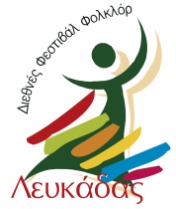 1 Sikelianou & Svoronou str  , Lefkada 31100, GREECE,Tel : +30 26450 26635, 26450 26711, Fax: +30 26450 26715 , lefkasf@otenet.gr –Number of male dancers : …………………………….. Number of female dancers:………………………………………..Number of male musicians: ………………………………Number of female musicians:…………………………………..    Directors/ escorts ………………………………………………Total : ………………………………………………………………………Dietary Habits  :    1.Greek Cuisine ………………….……..   2. Vegetarian……………………..…………………………..…..Mean of transport…………………………………………………..Flight number………………………………………………………..Remarks…………………………………………………………………………………………………………………………………………………..……………………………………………………………………………………………………………………………………………………………….………………………………………………………………………………………………………………………………………………………………..Signature…………………………………………………Position……………………………………………Date……………………………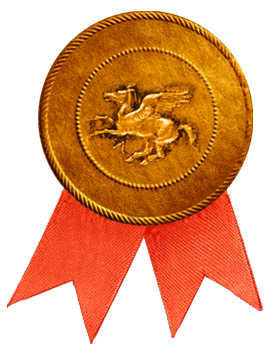 PROGRAMS :   2-3 different  	3-4 different EVENT TO ORGANISE: 1. Traditional cuisine ……  2. Workshop …….. 3.Presentation……………………. Other …….. (please specify) DO YOU WISH TO DONATE A SOUVENIR FOR THE FESTIVAL MUSEUM ?    YES                   NO IF YES :   1. Costume              2 Musical Instrument                 3. Other 